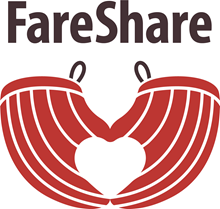 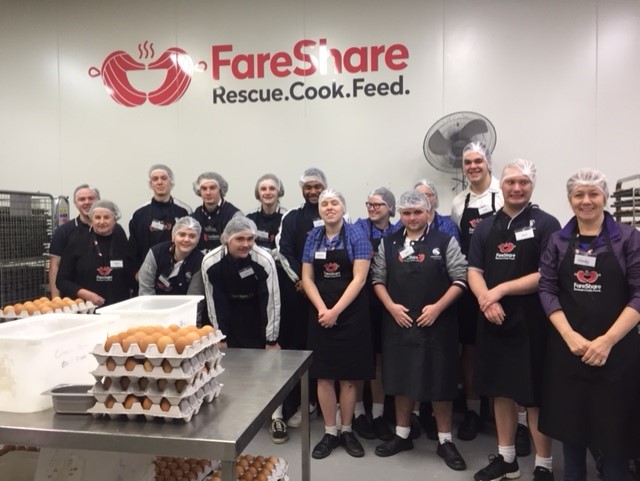 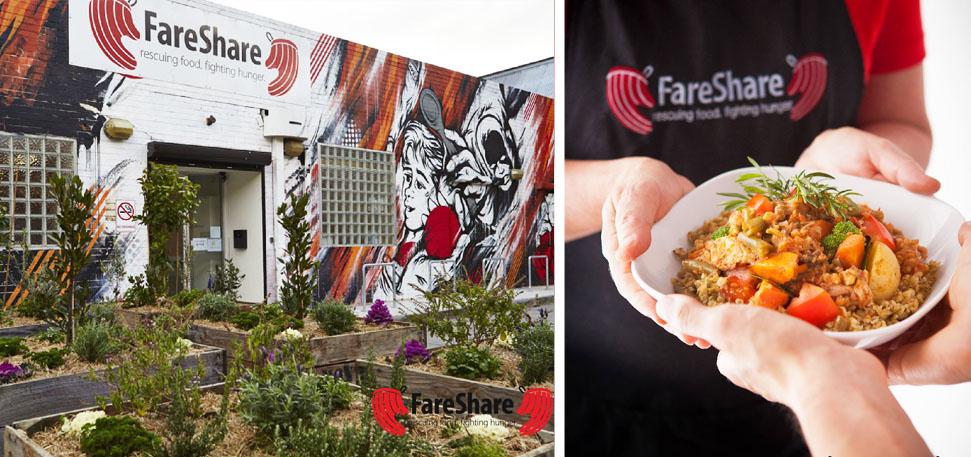 16th September – 11th OctoberHow you can help: donate canned tomatoes, pasta and plain flour.Collection box located in the Admin Office and the Hub for donations.Thank you for your support!